Guided Notes Of Mice and MenPart I:   In order to show mastery for the first and second learning goal students must isolate a main idea in the text and support it with text evidence using the chart attached.Standard 1 : ReadingI can read closely and find answers explicitly in text and answers that require an inference I can thoroughly support both explicit and inferential questions by analyzing an author’s words and determining multiple pieces of textual evidence that strongly support those questions.Standard 2I can determine how specific details in the text reveal and continually refine a central idea.Part II:  In order to master the learning goals 3,4 & 5, students must do three 	things during each day of reading:Write down two WHAMS (words that have meaning in the text)Explain the impact that specific word has on the sentence/contentWrite two SLAMS and explain impact of how it impacts the paragraph, or develops or refines the authors claimStandard 3I can analyze how a text unfolds and determine the impact that the order, development, and/or connections between points have on the reader.Standard 4I can analyze how specific word choices build upon one another to create a cumulative impact on the technical meaning (i.e., technical meanings and purposes)Standard 5I can analyze and explain how the role of particular sentences, paragraphs, or larger portions of a text helps to develop and refine the author’s ideas or claims.Part III  Students will find five different pieces of text evidence to show the POV of Naturalism in the text:  That humans are always facing a grim and difficult battle. Students will also explain how Naturalism contributes to Steinbeck’s commentaryStandard 6I can determine an author’s point of view and explain his/her purpose for writing the text.(Realism/Naturalism)Standard 3I can determine the overall analysis, ideas, or events being conveyed by an author.Part IV:	Students will write and present poems to class showcasing their mastery of how the subject of depression translates through different mediums and time periods.Standard 7I can identify and analyze various accounts of the same subject and determine which details are emphasized in each medium.PART I Names_________________________________Of Mice and Men Theme AnalysisLearning Goal:  I can determine a authors central idea (theme) and analyze the development over the course of the text.State the theme you will be analyzing__________________________________________________________________Part II:  In order to master the learning goals 3,4 & 5, students must do three 	things during each day of reading:Write down two WHAMS (words that have meaning in the text)Explain the impact that specific word has on the sentence/contentWrite two SLAMS and explain impact of how it impacts the paragraph, or develops or refines the authors claimChapter IWHAM :Explanation_____________________________________________________________________________________________________________________________________________________________________________________________________________________________________________________________________________________________________________________________________________________________________________________________WHAM :Explanation_____________________________________________________________________________________________________________________________________________________________________________________________________________________________________________________________________________________________________________________________________________________________________________________________SLAM :Explanation_____________________________________________________________________________________________________________________________________________________________________________________________________________________________________________________________________________________________________________________________________________________________________________________________SLAM :Explanation_____________________________________________________________________________________________________________________________________________________________________________________________________________________________________________________________________________________________________________________________________________________________________________________________Chapter 2WHAM :Explanation_____________________________________________________________________________________________________________________________________________________________________________________________________________________________________________________________________________________________________________________________________________________________________________________________WHAM :Explanation_____________________________________________________________________________________________________________________________________________________________________________________________________________________________________________________________________________________________________________________________________________________________________________________________SLAM :Explanation_____________________________________________________________________________________________________________________________________________________________________________________________________________________________________________________________________________________________________________________________________________________________________________________________SLAM :Explanation_____________________________________________________________________________________________________________________________________________________________________________________________________________________________________________________________________________________________________________________________________________________________________________________________Chapter 3WHAM :Explanation_____________________________________________________________________________________________________________________________________________________________________________________________________________________________________________________________________________________________________________________________________________________________________________________________WHAM :Explanation_____________________________________________________________________________________________________________________________________________________________________________________________________________________________________________________________________________________________________________________________________________________________________________________________SLAM :Explanation_____________________________________________________________________________________________________________________________________________________________________________________________________________________________________________________________________________________________________________________________________________________________________________________________SLAM :Explanation_____________________________________________________________________________________________________________________________________________________________________________________________________________________________________________________________________________________________________________________________________________________________________________________________Chapter 4WHAM :Explanation_____________________________________________________________________________________________________________________________________________________________________________________________________________________________________________________________________________________________________________________________________________________________________________________________WHAM :Explanation_____________________________________________________________________________________________________________________________________________________________________________________________________________________________________________________________________________________________________________________________________________________________________________________________SLAM :Explanation_____________________________________________________________________________________________________________________________________________________________________________________________________________________________________________________________________________________________________________________________________________________________________________________________SLAM :Explanation_____________________________________________________________________________________________________________________________________________________________________________________________________________________________________________________________________________________________________________________________________________________________________________________________Chapter 5WHAM :Explanation_____________________________________________________________________________________________________________________________________________________________________________________________________________________________________________________________________________________________________________________________________________________________________________________________WHAM :Explanation_____________________________________________________________________________________________________________________________________________________________________________________________________________________________________________________________________________________________________________________________________________________________________________________________SLAM :Explanation_____________________________________________________________________________________________________________________________________________________________________________________________________________________________________________________________________________________________________________________________________________________________________________________________SLAM :Explanation_____________________________________________________________________________________________________________________________________________________________________________________________________________________________________________________________________________________________________________________________________________________________________________________________Chapter 6WHAM :Explanation_____________________________________________________________________________________________________________________________________________________________________________________________________________________________________________________________________________________________________________________________________________________________________________________________WHAM :Explanation_____________________________________________________________________________________________________________________________________________________________________________________________________________________________________________________________________________________________________________________________________________________________________________________________SLAM :Explanation_____________________________________________________________________________________________________________________________________________________________________________________________________________________________________________________________________________________________________________________________________________________________________________________________SLAM :Explanation_____________________________________________________________________________________________________________________________________________________________________________________________________________________________________________________________________________________________________________________________________________________________________________________________Part III  Students will find five different pieces of text evidence to show the POV of Naturalism in the text:  That humans are always facing a grim and difficult battle. Students will also explain how Naturalism contributes to Steinbeck’s commentary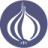 1. TE of Naturalism _______________________________________________________________________________________________________________________________________________________________________________________________________________________________________________________________How is this TE a commentary on human suffering?  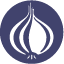 _________________________________________________________________________________________________________________________________________________________________________________________________________________________________________________________________________________________________________________________________________________________________________________________________________________________________________2. TE of Naturalism _______________________________________________________________________________________________________________________________________________________________________________________________________________________________________________________________How is this TE a commentary on human suffering?  _________________________________________________________________________________________________________________________________________________________________________________________________________________________________________________________________________________________________________________________________________________________________________________________________________________________________________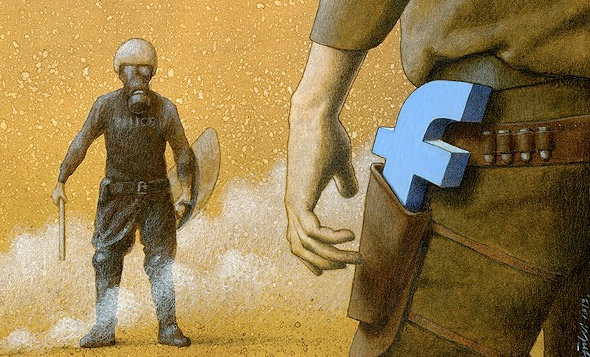 What’s the social commentary of this image?3. TE of Naturalism _______________________________________________________________________________________________________________________________________________________________________________________________________________________________________________________________How is this TE a commentary on human suffering?  _________________________________________________________________________________________________________________________________________________________________________________________________________________________________________________________________________________________________________________________________________________________________________________________________________________________________________4. TE of Naturalism _______________________________________________________________________________________________________________________________________________________________________________________________________________________________________________________________How is this TE a commentary on human suffering?  _________________________________________________________________________________________________________________________________________________________________________________________________________________________________________________________________________________________________________________________________________________________________________________________________________________________________________5. TE of Naturalism _______________________________________________________________________________________________________________________________________________________________________________________________________________________________________________________________How is this TE a commentary on human suffering?  _________________________________________________________________________________________________________________________________________________________________________________________________________________________________________________________________________________________________________________________________________________________________________________________________________________________________________